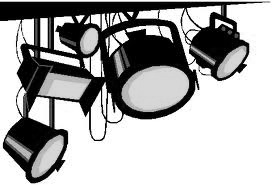 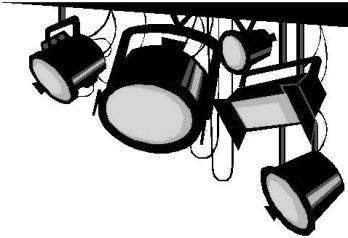 Park M.S. TalentoriumPerformer Advanced Ticket SaleShow 1: 5th and 6th grade – March 5, 2015 @ 6:30PMShow 2: 7th and 8th grade – March 6, 2015 @ 7:00PMPrice:  $5.00 per ticket – CHECK OR MONEY ORDER ONLYMade payable to “Park Middle School”Limit 4 per family*If additional tickets are needed, they can be purchased once ticket sales are opened to the student body at each grade-level’s designated lunchtime. Return the bottom portion of this form with payment in an envelope to the main office (there will be a drop box with the secretary) no later than Friday, 2/27.Circle Show: 		Show 1			Show 2Performer Name: 										Parent/Guardian Name: 									Contact Email: 										(To confirm ticket purchase)# Of Tickets (4 maximum): 								